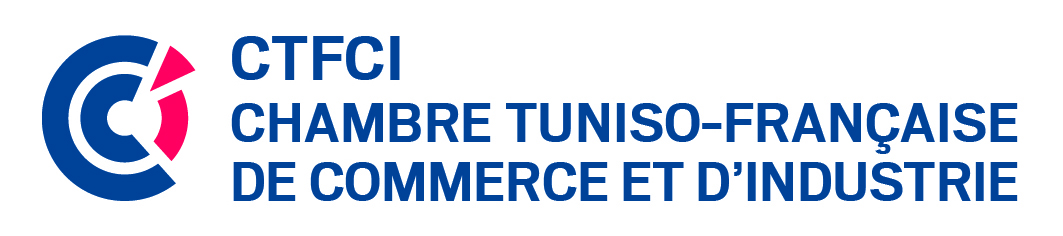 LE SECTEUR DE LA SANTE            PRESENTATIONLe secteur de la santé a toujours occupé une place stratégique dans la politique économique et sociale du pays, ce qui lui a permis  de disposer d’atouts appréciables pour intégrer le cercle des pays exportateurs de services de santé et devenir une destination santé reconnueLes indicateurs du système de santé tunisien sont  parmi les meilleurs des pays d’Afrique et de la région MENA.Le budget de la santé publique représente 5.6 % du budget total de l’État.La dépense de santé par tête d’habitant s’élève à 584 US $ selon la parité du pouvoir d’achat   Taux de mortalité infantile (pour 1000 naissances vivantes) : 16.7 Espérance de vie : 77.4 ans (77.4 pour les femmes &  73.9 pour les hommes)  Les ménages consacrent presque 10 % de leurs budgets aux dépenses  à l’hygiène et aux soins de santé.. L’ORGANISATION DE L’OFFRE DE SOINL’offre de soin est organisée selon 3 secteurs et 3 niveauxLE SECTEUR PUBLIC Il est le principal prestataire de soins de santé préventifs et curatifsLe secteur public comprend 2 653établissements et il est doté d’une  capacité de 20488 lits répartis sur l’ensemble du territoire de la République LE SECTEUR PRIVEIl connaît un développement spectaculaire au niveau de toutes ses composantes et comprend des cliniques pluridisciplinaires ou mono-disciplinaires (92)(*),  des cabinets de médecine dentaire  (3 214), des laboratoires d’analyse (445), des officines pharmaceutiques (2006) et des cabinets de paramédicaux (524) et centres d’hémodialyses(111). Ce secteur, qui compte 5020 lits, représente 20% de la capacité hospitalière.Un grand nombre de  cliniques sont actuellement en cours de réalisation, portant à terme à 10 000, le nombre de lits disponibles.Ce secteur constitue le fer de lance de l’exportation des services de santé.
(*) Les établissements sanitaires prives en Tunisie92 Cliniques en exploitationPluridisciplinaires 76Mono disciplinaires 165020 lits d’hospitalisation22 cliniques en phase d’extension 1300 lits supplémentaires75 nouveaux Projets Différents stades de réalisation5800 lits TUNISIE DESTINATION SANTEPRINCIPAUX ATOUTS - Compétences médicales et paramédicales 
- Infrastructure technique développée 
- Etablissements avec équipements de pointe- Situation géographique stratégique 
- Coûts de soins très compétitifs 
- Proximité avec l’Europe et l’Afrique- Infrastructure touristique développée- Présence de résidents étrangersLE SECTEUR PARAPUBLICIl comprend 6 polycliniques de la Caisse Nationale de Sécurité Sociale qui dispensent aux affiliés de la CNAM et à leurs ayants droit des soins ambulatoires de médecine générale et spécialisée et des examens complémentaires. Les services autonomes médicaux de certaines entreprises nationales (SONEDE, STEG, SNT, Tunis Air) qui délivrent des soins ambulatoires à leurs employés et à leurs familles. Les services médicaux de médecine de travail ont  un rôle essentiellement préventif d’hygiène et de sécurité au travail. Par ailleurs, la Tunisie dispose actuellement de 158 centres de dialyse pour l’ensemble des secteurs confondus avec une capacité de 2 880 machines répartis sur l’ensemble du territoire de la république. Les centres privés prennent actuellement en charge certains patients étrangers lors de leurs séjours en Tunisie à titre payant ou selon le mode de conventionnement. LES MARCHES DE NICHE Le secteur a également connu une croissance des marchés de niche  L’hydrothérapie médicalisée. La Tunisie s’est positionnée comme un pays leader dans le domaine de l’hydrothérapie médicalisée, grâce aux4 stations thermales et aux centres de thalassothérapie dont elle dispose.La Tunisie est devenue une destination prisée en matière de thalassothérapie, occupant le 2 ème rang mondial ares la France.Le premier établissement de thalassothérapie de Tunisie a ouvert en 1994 et on compte aujourd’hui environ 60 centres répartis sur les 1 200 kms de côtes littorales. Les objectifs mis en avant dans les études de développement visent 90 entres de  thalassothérapies à l’horizon 2020.La thalassothérapie  concerne 170 000 curistes annuellement  (Français, Belges et Suisses, Russes). La Tunisie est l’un des rares pays à disposer d’une législation spécifique sur la thalassothérapie qui fixe des critères stricts de conception et de gestion des centres.Exportation des services de santéLa Tunisie a réalisé des résultats notables en matière d’accueil et de soins de patients étrangers dans ses différents établissements publics et privés. Plusieurs spécialités sont  demandées par les patients étrangers dont la chirurgie toutes spécialités confondues représentent près de la moitié des motifs d’hospitalisation des patients (54%). Pour le secteur des cliniques privées, les exportations représentent 36 % du chiffre d’affaires. Ainsi, en 10 ans, les revenus d’exportation de services de santé ont été multipliés par 7.GOUVERNANCELe secteur de la santé est réglementé et encadré par le Ministère de la santé et par certains établissements publics : - le laboratoire national de contrôle des médicaments (LNCM) : s’occupe du contrôle de la qualité des médicaments et du contrôle des médicaments avant leur mise sur le marché ; - le centre national de pharmacovigilance (CNPV) : assure le suivi des effets indésirables induits par l’utilisation des médicaments,- la pharmacie centrale de Tunisie : détient le monopole d’importation des médicaments depuis 1961. - la direction de la pharmacie et du médicament : délivre les autorisations de mise sur le marché, élabore et met en œuvre les politiques relatives aux médicaments et à la profession pharmaceutique. LES RESSOURCES HUMAINESLa Tunisie compte : 14 507 Médecins,  ( 46.54% de généralistes et 53,45% de spécialistes et presque à parité égale entre les deux secteurs public et privé) 3441 Dentistes se concentrent essentiellement dans le secteur privé et représentent 81.37% du total de l’effectif. 2 593 Pharmaciens qui se concentrent dans le secteur privé en représentant 77.4% du total de l’effectif. 45624 Paramédicaux,  dont 90% dans le  secteur public. LA FORMATIONLa Tunisie a beaucoup investi dans la formation des ressources humaines pour les besoins de la santé.Le dispositif tunisien de formation de cadres de la santé est particulièrement complet.  ● 4 Facultés de Médecine ● 1 Faculté de Pharmacie ●1 Faculté de Médecine Dentaire ● 4 Ecoles Supérieures des Sciences et Technique de la Santé, réservées à la formation des techniciens supérieurs de la santé●5 Instituts Supérieurs des Sciences infirmières ; ●9 Etablissements de formation professionnelle de la Santé du secteur privé, réservés à la formation du personnel paramédical avec le même programme que les établissements publics ●15 Ecoles privées de formation professionnelle de paramédicaux et de formation continue, en parrainage avec le Ministère de la Santé. LES INDUSTRIES PHARMACEUTIQUESL’industrie pharmaceutique est un secteur en plein essor.L’industrie pharmaceutique tunisienne comportait 56 unités de production dont 28 unités de production de médicaments à usage humain.LES PROJETS D’INFRASTRUCTURELES PROJETS PUBLICSConstruction & équipement d’hôpitaux régionaux type A à Jelma, El Jem, Makhtar, Dahmani, Haffouz , Thala,  Sbiba & Manouba  Maitre d’ouvrage :  Ministère de la SantéLe projet vise à offrir des soins de proximité et de qualité pour la population des régions prioritaires D’un montant : 100 M€ / 280 MDT , ce projet sera réalisé sur un financement extérieur.Construction é équipement d’un hôpital multidisciplinaire à BéjàLe projet vise à offrir des soins de proximité et de qualité pour la population des régions du Nord Ouest de la Tunisie qui comptent environ 1,2 million habitants.Le montant du  projet est de 72 M€ / 180 MDT,  réalisé sur financement extérieurConstruction & équipement d’un hôpital d’enfants à ManoubaLe projet vise à offrir des soins de proximité et de qualité pour la population du Grand Tunis et toutes les régions de l’intérieur.Le montant du  projet est de 120 M€ / 300 MDT,  réalisé sur financement extérieurConstruction é équipement d’un hôpital multidisciplinaire à KairouanLe projet vise à offrir des soins de proximité et de qualité pour la population des régions du centre de la Tunisie qui comptent environ 1,5 million habitants.Le montant du  projet est de 112 M€ / 280 MDT,  réalisé sur financement extérieurConstruction é équipement d’un hôpital multidisciplinaire à GabèsLe projet vise à Le projet vise à offrir des soins de proximité et de qualité pour la population des régions du Sud Est de la Tunisie qui comptent environ 1 million habitants.Le montant du  projet est de 112 M€ / 280 MDT,  réalisé sur financement extérieurPROJETS PUBLICS/PRIVESDéveloppement du complexe thermal de Djebel Oust-Gouvernorat de Zaghouan –Maitre d’ouvrage : Office National du Thermalisme et de l’HydrothérapieLe projet consiste en la mise à niveau et le développement du complexe thermal de Djebel Oust au gouvernorat de Zaghouan, implanté sur une emprise de 50 hectares propriété de l’Etat.Investissement de  40 M€ / 100 MDT à réaliser par des opérateurs privés.Réalisation d’un complexe thermal à Hammam-Lif-Gouvernorat de Ben Arous-Maitre d’ouvrage : Office National du Thermalisme et de l’HydrothérapieLe projet consiste en la création d’un complexe thermal au centre da la ville de Hammam Lif , dans le gouvernorat de Ben ArousInvestissement de 6 M€ / 15 MDT à réaliser par des opérateurs privés.Aménagement de la zone du Grand Korbous-Gouvernorat de Nabeul-Maitre d’ouvrage : Office National du Thermalisme et de l’HydrothérapieLe projet consiste en l’aménagement d’un grand pôle de tourisme thermal à Korbous, sur une emprise de 1300 hectares, comprenant stations thermales (4), résidences hôtelières (26), des chalets de villégiature, un casino ou théâtre, un parc naturel récréatif, un terrain de golf, un forum culturel et folklorique des embarcadères d’échelle touristique, un bassin flottant, des navettes maritimes, un funiculaire. Le tout sur près de 275 hectares classées urbanisables Investissement de 1200 M€ / 3000 MDT à réaliser par des opérateurs privés.les AUTRES PROJETSMise en place: 1/  d’un système d’archivage électronique de l’imagerie médicale2/ d’un système d’information dans les hôpitaux 3/ d’un système de gestion des médicaments4/ Signature d’un accord franco-tunisien pour le développement de la télémédecine      Maître d’œuvre: Le ministère de la Santé publiqueLES PROJETS PRIVESConstruction de la polyclinique DjeridMaitre d’ouvrage : La Promotion Médicale du Djerid (PROMEDJ)Le projet consiste à construire une polyclinique à Tozeur dans la zone touristique de la ville et ce, sur le TF 2212 Tozeur d’une superficie de 8480 m²:Le projet, de 19 M€ / 48 MDT ;  doit être financé par des opérateurs privés, tunisiens et/ou étrangers sachant que le promoteur a déjà investi 7 MDT (terrain et frais des études techniques). MAMMO-X : La première plateforme collaboratrice et multidisciplinaire de prévention du cancer du seinMaitre d’ouvrage : SPIKE-X s.a.r.l.Le projet d’un coût de 3 M€ / 7.5 MDT, consiste à développer une plateforme Cloud et mobile dédiée au travail collaboratif entre praticiens de santé, spécialisée dans le cancer du sein.Investissement à réaliser par des opérateurs privés pour  La durée de retour sur investissement initial est de 3 ans.
Les revenus annuels attendus sont de 100 millions d’euros durant les 4ième , 5ième et 6ième annéeHôpital privé de TunisMaitre d’ouvrage :  GVM Care & Research InframedCe projet vise la création d’un hôpital privé de 300 lits de type ""hôpital de proximité"" structuré autour de 8 domaines interdépendants:D’un montant70 M€ / 174 MDT, le projet sera  à réaliser par des opérateurs privés.
Village thermal et touristique Lalla Khadija-Gouvernorat de Nabeul-Maitre d’ouvrage :M. JEDIDI ZIEDLe projet d’un coût de 80 M€ / 200 MDT, consiste en la création d’un village thermal et touristique moderne à Hammam Bent Jedidi à Hammamet, comprenant un centre thermal, 2unités hôtelières (hôtel et/ou appart-hôtel), près de 200 habitations (maisons et appartements) toutes équipées d’eau thermale et différents commerces et servicesInvestissement à réaliser par des opérateurs privés en partenariat avec le promoteur du projet.Village thermal dans la zone d’El Khbayet à El Hamma-Gouvernorat de GabèsMaitre d’ouvrage : Office National du Thermalisme et de l’HydrothérapieLe projet , d’un coût de 400 M€ / 1000 MDT,  consiste en la création d’un village thermal dans la zone d’El Khbayet à El Hamma de Gabes comprenant 2 unités thermales, 4 unités hôtelières, 350 habitations ( maisons et appartements), 250 villas haut standing, un terrain de golf , un centre sportif, un centre de congrès et différents commerces et espaces d’animations et services. Le tout sur un terrain d’une superficie de 240 hectares.Investissement à réaliser par des opérateurs privés.LES CONTACTS UTILESMinistère de la Santé PubliqueTéléphone : (+216) 71 577 000 – Email : msp@ministeres.tn- Site web : http://www.santetunisie.rns.tnFédération Nationale de la Santé-UTICATél : (+216)  71 142 103- Fax: (+ 216) 71 955 113- Email :  f.benattia@utica.org.tnChambre Syndicale Nationale des Industries PharmaceutiquesTél : (+216)  71 142 103- Fax: (+ 216) 71 955 113- Email :  f.benattia@utica.org.tnChambre Syndicale Nationale des Etablissements Sanitaires Privés -TICA-Tél. :( +216)  71 793 432 TUNISIA HEALTH EXPOOrganisateur : Société des foires internationales de Tunis & la Fédération Nationale de la SantéTél : (+216) 71 730 111- Fax. (+216) 71 730 666Périodicité : Biennale-Année paire SECTEUR PUBLICSECTEUR PRIVESECTEUR PARAPUBLIC1 er NiveauHôpitaux de circonscriptionCentres de santé de base2 ème NiveauHôpitaux régionauxDélégation régionale ONFPCentre régionaux SMU3 ème  NiveauHôpitaux, Instituts, centres spécialisés à vocation universitairesCliniques privéesCabinets privésCabinets d’imagerie médicaleLaboratoires d’analyse médicaleOfficines et grossistes répartiteursCabinets et centres de paramédicauxHôpitaux et structures du ministère de la défense nationaleHôpitaux et structures du ministre de l’intérieurPolycliniques de la CNSSGroupements de médecine de travail